                                         ВСЕРОССИЙСКАЯ ОБЩЕСТВЕННАЯ ОРГАНИЗАЦИЯ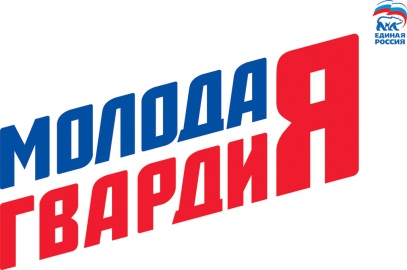                                                          «МОЛОДАЯ ГВАРДИЯ ЕДИНОЙ РОССИИ»                                Местное (районное) отделение Курчатовского района Курской области                                                       307240,  Курская область, пос. им. Карла Либкнехта,                                                                             Ул. Красная Площадь, д.31, тел. 8(951) 084-27-78_____________________________________________________________________________________________________	ПОЛОЖЕНИЕоб  областном молодёжном чемпионате по интеллектуальным играм                                                 «Планета интеллекта»проводимого среди обучающихся в образовательных учреждениях  Курской области.                                                    Цели и задачи Чемпионата:Целью Чемпионата является популяризация интеллектуальных игр среди молодежи Курской области.                                                        Задачи Чемпионата:1) Развитие интеллектуальных способностей, аналитического и творческого мышления, расширение кругозора, эстетическое воспитание и образование молодежи;2) Популяризация интеллектуального творчества и интеллектуально-игрового движения в Курчатовском районе и за его пределами;3) Формирование навыков работы в команде;4) Пропаганда интеллектуальных игр как формы развивающего досуга;5) Выявление сильнейших команд среди участников чемпионата;6) Пропаганда активного образа жизни и деятельности ВОО «Молодая Гвардия Единой России»;                                                         Регистрация участников   Регистрация проводится в группе в ВКОНТАКТЕ  « Планета интеллекта»  молодёжный чемпионат (Пены)»   Все основные положения по регистрации указаны в группе. Ссылка: https://new.vk.com/planetpeny                                                         Участники чемпионата1. Участниками Чемпионата являются учащиеся 5 – 11 классов (выпускники школ данного календарного года так же имеют право на участие). В нашем Чемпионате с 2015 года принимают участие студенческие команды, которые будут идти отдельным зачётом.2. Команды, получившие право на участие в Чемпионате:А) Не менее чем за 3 (три) дня до начала Чемпионата обязаны подтвердить своё участие.Б) Обязаны соблюдать настоящее Положение и другие документы Чемпионата, а также принимать во внимание всю информацию, опубликованную в группе Чемпионата.В) В составе команды могут играть только заявленные игроки. В каждый момент за игровым столом может находиться не более 6 игроков. Не допускается участие игрока в Чемпионате в составе двух и более команд. Замены игроков в рамках заявленного состава могут производиться только в перерыве после очередного этапа (тура, боя), с уведомления Игрового жюри.3. В этом организаторы Чемпионата вводят обязательный организационный взнос с команд – участниц Чемпионата. Размер взноса составляет 300 рублей с команды (50 рублей с человека, т.к в команде 6 человек).                                                         Сроки и место проведения.Чемпионат пройдёт 24 августа четверг, в 12.00, на базе МКОУ СОШ №2 пос. им. Карла Либкнехта, ул. Кирова, д.15.Порядок проведения.Чемпионат  проводится в 3 основных тура по 12 вопросов каждый.Перед основными турами разыгрываются 3 разминочных вопроса ( не в зачёт). Перерыв между турами 7 минут.Перед каждым последующим туром ведущий оглашает результаты предыдущего.После проведения 4 основных туров подводятся результаты и проводится награждение. Присутствие на игре зрителей разрешено в специально отведенных местах. Также команда может привезти с собой группу поддержки и творческие выступления, которые могут продемонстрировать в перерывах между турами.Общение команд со зрителями во время игры запрещено.Использование средств связи( телефон, ноутбук, нетбук и т.д) категорически ЗАПРЕЩЕНО!                                                                   Для справки:Грищенко Григорий Юрьевич – 89510842778.Гуторов Владислав Олегович – 89688786422 , gutorov.vladislav-guti22@mail.ru                                               ЖЕЛАЕМ УДАЧИ!!!